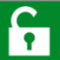 Информация о наличии (отсутствии) технической возможности подключения (технологического присоединения) к системе теплоснабжения, а также о ходе реализации заявок на подключение (технологическое присоединение) к системе теплоснабженияИнформация о наличии (отсутствии) технической возможности подключения (технологического присоединения) к системе теплоснабжения, а также о ходе реализации заявок на подключение (технологическое присоединение) к системе теплоснабженияИнформация о наличии (отсутствии) технической возможности подключения (технологического присоединения) к системе теплоснабжения, а также о ходе реализации заявок на подключение (технологическое присоединение) к системе теплоснабженияИнформация о наличии (отсутствии) технической возможности подключения (технологического присоединения) к системе теплоснабжения, а также о ходе реализации заявок на подключение (технологическое присоединение) к системе теплоснабженияИнформация о наличии (отсутствии) технической возможности подключения (технологического присоединения) к системе теплоснабжения, а также о ходе реализации заявок на подключение (технологическое присоединение) к системе теплоснабженияИнформация о наличии (отсутствии) технической возможности подключения (технологического присоединения) к системе теплоснабжения, а также о ходе реализации заявок на подключение (технологическое присоединение) к системе теплоснабженияИнформация о наличии (отсутствии) технической возможности подключения (технологического присоединения) к системе теплоснабжения, а также о ходе реализации заявок на подключение (технологическое присоединение) к системе теплоснабженияОАО "Керма" за 3 квартал 2019г.ОАО "Керма" за 3 квартал 2019г.ОАО "Керма" за 3 квартал 2019г.ОАО "Керма" за 3 квартал 2019г.ОАО "Керма" за 3 квартал 2019г.ОАО "Керма" за 3 квартал 2019г.ОАО "Керма" за 3 квартал 2019г.№ п/пИнформация, подлежащая раскрытиюЕдиница измерения№ п/пВид деятельности:

  - Оказание услуг по передаче тепловой энергии, теплоносителя



Территория оказания услуг:

  - без дифференциации



Система теплоснабжения:

  - без дифференциацииВид деятельности:

  - Оказание услуг по передаче тепловой энергии, теплоносителя



Территория оказания услуг:

  - без дифференциации



Система теплоснабжения:

  - без дифференциации№ п/пИнформация, подлежащая раскрытиюЕдиница измерения№ п/пПоказательКомментарий1234.14.21Количество поданных заявокшт02Количество исполненных заявокшт03Количество заявок с решением об отказе в подключениишт04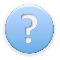 Гкал/час1нет резерва мощностинет резерва мощности4Гкал/час10.004Гкал/часДобавить систему теплоснабженияДобавить систему теплоснабжения